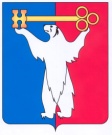 АДМИНИСТРАЦИЯ ГОРОДА НОРИЛЬСКАКРАСНОЯРСКОГО КРАЯРАСПОРЯЖЕНИЕ24.12.2021	                г. Норильск 	             №  6508О стоимости питания обучающихся в муниципальном бюджетном общеобразовательном учреждении «Средняя школа № 24» на 2022 годВ целях применения единого подхода при реализации мероприятий социальной направленности по организации питания обучающихся муниципального бюджетного общеобразовательного учреждения «Средняя школа № 24», предусмотренных муниципальной программой «Развитие образования», утвержденной постановлением Администрации города Норильска от 07.12.2016   № 583 (далее – МП Развитие образования) на соответствующий финансовый год,1. Директору муниципального бюджетного общеобразовательного учреждения «Средняя школа № 24» (далее - МБОУ «СШ № 24») довести до сведения родителей (законных представителей) обучающихся размер стоимости питания, подлежащий оплате с 01.01.2022:- горячий завтрак для обучающихся 5 - 11 классов - 121 руб. 96 коп. (полная стоимость рациона - 148 руб. 73 коп., 18,0% возмещает бюджет муниципального образования город Норильск);- горячий обед для обучающихся 1 - 4 классов - 124 руб. 49 коп.(полная стоимость рациона - 151 руб. 82 коп., 18,0% возмещает бюджет муниципального образования город Норильск);- горячий обед для обучающихся 5 - 11 классов - 179 руб. 66 коп.;- полдник для обучающихся 1 - 4 классов - 51 руб. 71 коп.2.	Директору МБОУ «СШ № 24» обеспечить следующим бесплатным горячим питанием:а) горячий завтрак для обучающихся в первую смену 1 - 4 классов:до 10 лет включительно (32 руб. 63 коп. - за счет средств бюджета муниципального образования город Норильск, 98 руб. 10 коп. - краевого бюджета);от 11 до 13 лет включительно (16 руб. 66 коп. - за счет средств бюджета муниципального образования город Норильск, 114 руб. 07 коп. - краевого бюджета).3.	Директору МБОУ «СШ № 24»:3.1. обеспечить бесплатным питанием детей, обучающихся в муниципальном общеобразовательном учреждении муниципального образования город Норильск:–	 из семей со среднедушевым доходом ниже величины прожиточного минимума, установленной постановлением Правительства Красноярского края на душу населения для первой группы территорий; –	из многодетных семей со среднедушевым доходом семьи, не превышающим 1,25 величины прожиточного минимума, установленной постановлением Правительства Красноярского края на душу населения для первой группы территорий;–	воспитывающихся одинокими родителями со среднедушевым доходом семьи, не превышающим 1,25 величины прожиточного минимума, установленной постановлением Правительства Красноярского края на душу населения для первой группы территорий;–	 из семей, находящихся в социально опасном положении, в которых родители или иные законные представители несовершеннолетних не исполняют своих обязанностей по их воспитанию, обучению и (или) содержанию и (или) отрицательно влияют на их поведение либо жестоко обращаются с ними:а) горячий завтрак для обучающихся 5 - 11 классов:до 10 лет включительно (50 руб. 63 коп. - за счет средств бюджета муниципального образования город Норильск, 98руб. 10 коп. - краевого бюджета);от 11 до 18 лет включительно (34 руб. 66 коп. - за счет средств бюджета муниципального образования город Норильск, 114 руб. 07 коп. - краевого бюджета);б) горячий обед для обучающихся 1 - 4 классов (151 руб. 82 коп. - за счет средств бюджета муниципального образования город Норильск).3.2. обеспечить следующим бесплатным питанием детей с ограниченными возможностями здоровья:а) горячий завтрак для обучающихся 1 - 4 классов:до 10 лет включительно (32 руб. 63 коп. - за счет средств бюджета муниципального образования город Норильск, 98 руб. 10 коп. - краевого бюджета);от 11 до 18 лет включительно (16 руб. 66 коп. - за счет средств бюджета муниципального образования город Норильск, 114 руб. 07 коп. - краевого бюджета);б) горячий завтрак для обучающихся 5 - 11 классов:до 10 лет включительно (50 руб. 63 коп. - за счет средств бюджета муниципального образования город Норильск, 98 руб. 10 коп. - краевого бюджета);от 11 до 18 лет включительно (34 руб. 66 коп. - за счет средств бюджета муниципального образования город Норильск, 114 руб. 07 коп. - краевого бюджета);в) горячий обед для обучающихся 1 - 4 классов:до 10 лет включительно (4 руб. 64 коп. - за счет средств бюджета муниципального образования город Норильск, 147 руб. 18 коп. - краевого бюджета);от 11 до 13 лет включительно (151 руб. 82 коп. - за счет средств краевого бюджета);г) горячий обед для обучающихся 5 - 11 классов:до 10 лет включительно (32руб. 48 коп. - за счет средств бюджета муниципального образования город Норильск, 147 руб. 18 коп. - краевого бюджета);д) от 11 до 18 лет включительно (8 руб. 57 коп. - за счет средств бюджета муниципального образования город Норильск, 171 руб. 09 коп. - краевого бюджета).4.	Управлению общего и дошкольного образования Администрации города Норильска обеспечить целевое использование бюджетных и родительских средств на возмещение стоимости питания.5.	Финансовому управлению Администрации города Норильска производить финансирование расходов, предусмотренных настоящим распоряжением, в пределах утвержденных бюджетных ассигнований на соответствующий финансовый год за счет средств бюджета Красноярского края и бюджета муниципального образования город Норильск, предусмотренных на эти цели мероприятиями МП Развитие образования на соответствующий финансовый год.6.	Опубликовать настоящее распоряжение в газете «Заполярная правда» и разместить его на официальном сайте муниципального образования город Норильск.7.	Настоящее распоряжение вступает в силу с даты его подписания и распространяет свое действие на правоотношения, возникшие с 01.01.2022.И.о. Главы города Норильска					                  Р.И Красовский